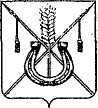 АДМИНИСТРАЦИЯ  КОРЕНОВСКОГО ГОРОДСКОГО  ПОСЕЛЕНИЯ КОРЕНОВСКОГО РАЙОНАПОСТАНОВЛЕНИЕот ___________________ 	   		                                     № _____г. КореновскО внесении изменений в постановление администрации Кореновского городского поселения Кореновского района от 11 апреля 2011 года № 218 «О реализации норм Федерального закона от 9 февраля 2009 года № 8-ФЗ «Об обеспечении доступа к информации о деятельности государственных органов и органов местного самоуправления»В целях реализации норм Федерального закона от 9 февраля 2009 года            № 8-ФЗ «Об обеспечении доступа к информации о деятельности государственных органов и органов местного самоуправления» администрация Кореновского городского поселения Кореновского района п о с т а н о в л я е т:1. Внести в постановление администрации Кореновского городского поселения Кореновского района от 11 апреля 2011 года № 218 «О реализации норм Федерального закона от 9 февраля 2009 года № 8-ФЗ «Об обеспечении доступа к информации о деятельности государственных органов и органов местного самоуправления» следующие изменения:1.1. Дополнить пункт 3 постановления 4 абзацем следующего содержания:«Общедоступная информация о деятельности органов местного самоуправления предоставляется Кореновским городским поселением Кореновского района неограниченному кругу лиц посредством ее размещения в сети "Интернет" в форме открытых данных.».1.2. Приложение к постановлению изложить в новой редакции (прилагается).2. Общему отделу администрации Кореновского городского поселения Кореновского района (Воротникова) обнародовать настоящее постановление и разместить на официальном сайте органов местного самоуправления Кореновского городского поселения Кореновского района в сети Интернет.3. Настоящее постановление вступает в силу после его официального обнародования.ГлаваКореновского городского поселенияКореновского района   		 						      Е.Н.ПергунПРИЛОЖЕНИЕк постановлению администрацииКореновского городского поселенияКореновского районаот___________________   №_____ПРИЛОЖЕНИЕ  УТВЕРЖДЕНпостановлением администрации                                                                           Кореновского городского поселенияКореновского районаот 11.04. 2011 года № 218ПЕРЕЧЕНЬ информации о деятельности органов местного самоуправления Кореновского городского поселения Кореновского района, подлежащей обязательному размещению на официальном Интернет-портале органов местного самоуправления Кореновского городского поселения Кореновского района  Начальник юридического отделаадминистрации Кореновского городского поселения                                                                        М.В.Омельченко№Информация о деятельности органов местного самоуправления Кореновского городского поселения Кореновского района (далее - органы местного самоуправления)Периодичность размещения 1Общая информация об органах местного самоуправления, в том числе:- наименование и структура органов местного самоуправления, почтовый адрес, адрес электронной почты, номера телефонов органов местного самоуправления, по которым можно получить справочную информацию;Поддерживаетсяв актуальном состоянии- сведения о полномочиях органов местного самоуправления, задачах и функциях органов администрации Кореновского городского поселения  Кореновского района, а также перечень законов и иных нормативных правовых актов, определяющих эти полномочия, задачи и функции;В течение 5 рабочих дней со дня утверждения либо изменения соответствующих  правовых актов. Перечень  нормативных правовых актов поддерживается в актуальном состоянии- перечень подведомственных организаций, сведения об их задачах и функциях, а также почтовые адреса, адреса электронной почты (при наличии), номера телефонов справочных служб подведомственных организаций;В течение 5 дней со дня подписания правового акта о создании организации. Поддерживается в актуальном состоянии- сведения о руководителях органов местного самоуправления, руководителях органов администрации   Кореновского городского поселения Кореновского района, руководителях подведомственных организаций (фамилии, имена, отчества, а также при согласии указанных лиц иные сведения о них);В течение 3 рабочих дней со дня назначения. Поддерживается в актуальном состоянии- перечни информационных систем, банков данных, реестров, находящихся в ведении органов местного самоуправления, подведомственных организаций;- сведения о средствах массовой информации, учрежденных органом местного самоуправления;Поддерживаетсяв актуальном состоянии2Информация о нормотворческой деятельности органов местного самоуправления, в том числе:- муниципальные правовые акты, изданные органами местного самоуправления, включая сведения о внесении в них изменений, признании их утратившими силу, а также сведения о государственной регистрации муниципальных правовых актов в случаях, установленных законодательством Российской Федерации;В течение 5 рабочих дней со дня подписания- сведения о судебных актах по делам о признании недействующими нормативных правовых актов органов местного самоуправления;В течение 5 рабочих дней со дня поступления судебного акта- тексты проектов муниципальных правовых актов, внесенных в Совет Кореновского городского поселения  Кореновского района;В течение 3-х дней с момента официального внесения в Совет Кореновского городского поселения   Кореновского района- информацию о закупках товаров, работ, услуг, услуг для обеспечения муниципальных нужд в соответствии с законодательством Российской Федерации о контрактной системе в сфере закупок товаров, работ, услуг для обеспечения муниципальных нуждВ соответствии с Федеральным законом от               5 апреля 2013 года   № 44-ФЗ- административные регламенты, стандарты  муниципальных услуг;В течение 5 рабочих дней со дня принятия- установленные формы обращений, заявлений и иных документов, принимаемых органами местного самоуправления к рассмотрению в соответствии с законами и иными нормативными правовыми актами, муниципальными правовыми актами;Поддерживаетсяв актуальном состоянии- порядок обжалования муниципальных правовых актовПоддерживается в актуальном состоянии3Информация об участии органов местного самоуправления в целевых и иных программахПоддерживается в актуальном состоянии 4Основные сведения о результатах реализации муниципальных целевых и иных программ, в которых участвуют органы местного самоуправленияежеквартально5Информация о мероприятиях, проводимых органами местного самоуправления, в том числе сведения об официальных визитах и рабочих поездках руководителей и официальных делегаций органов местного самоуправленияПоддерживается в актуальном состоянии.  Не позднее 3 рабочих дней с момента проведения мероприятий, официальных визитов и рабочих поездок6Информация о состоянии защиты населения и территорий от чрезвычайных ситуаций и принятых мерах по обеспечению их безопасности, о прогнозируемых и возникших чрезвычайных ситуациях, о приемах и способах защиты населения от них, а также иная информация, подлежащая доведению органами местного самоуправления до сведения граждан и организаций в соответствии с федеральными законами, законами Краснодарского краяПоддерживается в актуальном состоянии 7Информация о результатах проверок, проведенных органом местного самоуправления в пределах их полномочий, а также о результатах проверок, проведенных в органах местного самоуправления, подведомственных организациях Не позднее 5 рабочих дней со дня подписания актов проверки8Тексты официальных выступлений и заявлений руководителей и заместителей руководителей органов местного самоуправленияНе позднее 3 рабочих дней после официального заявления, выступления, пресс-конференции9Отчет главы органа местного самоуправления Не позднее 5 рабочих дней со дня отчета10Статистическая информация о деятельности органа местного самоуправления, в том числе:ежемесячно- статистические данные и показатели, характеризующие состояние и динамику развития экономической, социальной и иных сфер жизнедеятельности, регулирование которых отнесено к полномочиям органа местного самоуправления;Поддерживается в актуальном состоянии. - сведения об использовании органом местного самоуправления выделяемых бюджетных средств;Ежеквартально- сведения о предоставленных организациям и индивидуальным предпринимателям льготах, отсрочках, рассрочках, о списании задолженности по платежам в бюджеты бюджетной системы Российской ФедерацииЕжемесячно11Информация о кадровом обеспечении органа местного самоуправления, в том числе:- порядок поступления граждан на муниципальную службу;Поддерживается в актуальном состоянии - сведения о вакантных должностях муниципальной службы, имеющихся в органах местного самоуправления;В течение 3 рабочих дней после объявления вакантной должности- квалификационные требования к кандидатам на замещение вакантных должностей муниципальной службы;В течение 5 рабочих дней со дня утверждения- условия и результаты конкурсов на замещение вакантных должностей муниципальной службы;Условия конкурса размещаются не позднее 5 рабочих дней до проведения конкурса. Результаты — в течение 3 рабочих дней поле проведения конкурса.- номера телефонов, по которым можно получить информацию по вопросу замещения вакантных должностей в органе местного самоуправления;Поддерживается в актуальном состоянии. 12Информация о работе органов местного самоуправления с обращениями граждан (физических лиц), организаций (юридических лиц), общественных объединений, государственных органов, органов местного самоуправления, в том числе:- порядок и время приема граждан (физических лиц), в том числе представителей организаций (юридических лиц), общественных объединений органами местного самоуправления; порядок рассмотрения их обращений с указанием актов, регулирующих эту деятельность;В течение 3 рабочих дней со дня утверждения порядка- фамилию, имя и отчество руководителя органа администрации Кореновского городского поселения  Кореновского района, или иного должностного лица, к полномочиям которых отнесены организация приема граждан (физических лиц), в том числе представителей организаций (юридических лиц), общественных объединений, обеспечение рассмотрения их обращений, а также номер телефона, по которому можно получить информацию справочного характера;В течение 5 рабочих дней со дня назначения- обзоры обращений граждан (физических лиц), в том числе представителей организаций (юридических лиц), общественных объединений, а также обобщенную информацию о результатах рассмотрения этих обращений и принятых мерахЕжеквартально13Информация о проведении антикоррупционной экспертизы принятых (изданных) нормативных правовых актов (их проектов) при проведении их правовой экспертизы и мониторинге их применения(наименование нормативного правового акта, текст документа, заключение по результатам проведения экспертизы нормативного правового акта)Поддерживается в актуальном состоянии. Заключения- в течение 2 дней с даты составления.14Информация о ведении работы по учету зеленых насаждений (в том числе реестр зеленых насаждений).Поддерживается в актуальном состоянии.15Иная информация о деятельности органов местного самоуправления, подлежащая размещению в сети Интернет в соответствии с федеральными законами, актами Президента Российской Федерации, Правительства Российской Федерации, законами Краснодарского края.В сроки, установленные федеральными законами, законами Краснодарского края 